     Четвертого апреля 2015 года в Покосниинском МО прошли соревнования по спортивной рыбалке, посвященной 70-летию Победы в Великой отечественной  войне 1941-1945 годов. Приняли участие 15 человек, все участники получили грамоты и призы. Особенно хочется отметить следующих участников: Лагутина Александра, Лизунова Михаила, Галаганову Елену, Белоусова Николая, Поташко Максима, Спирину Ольгу.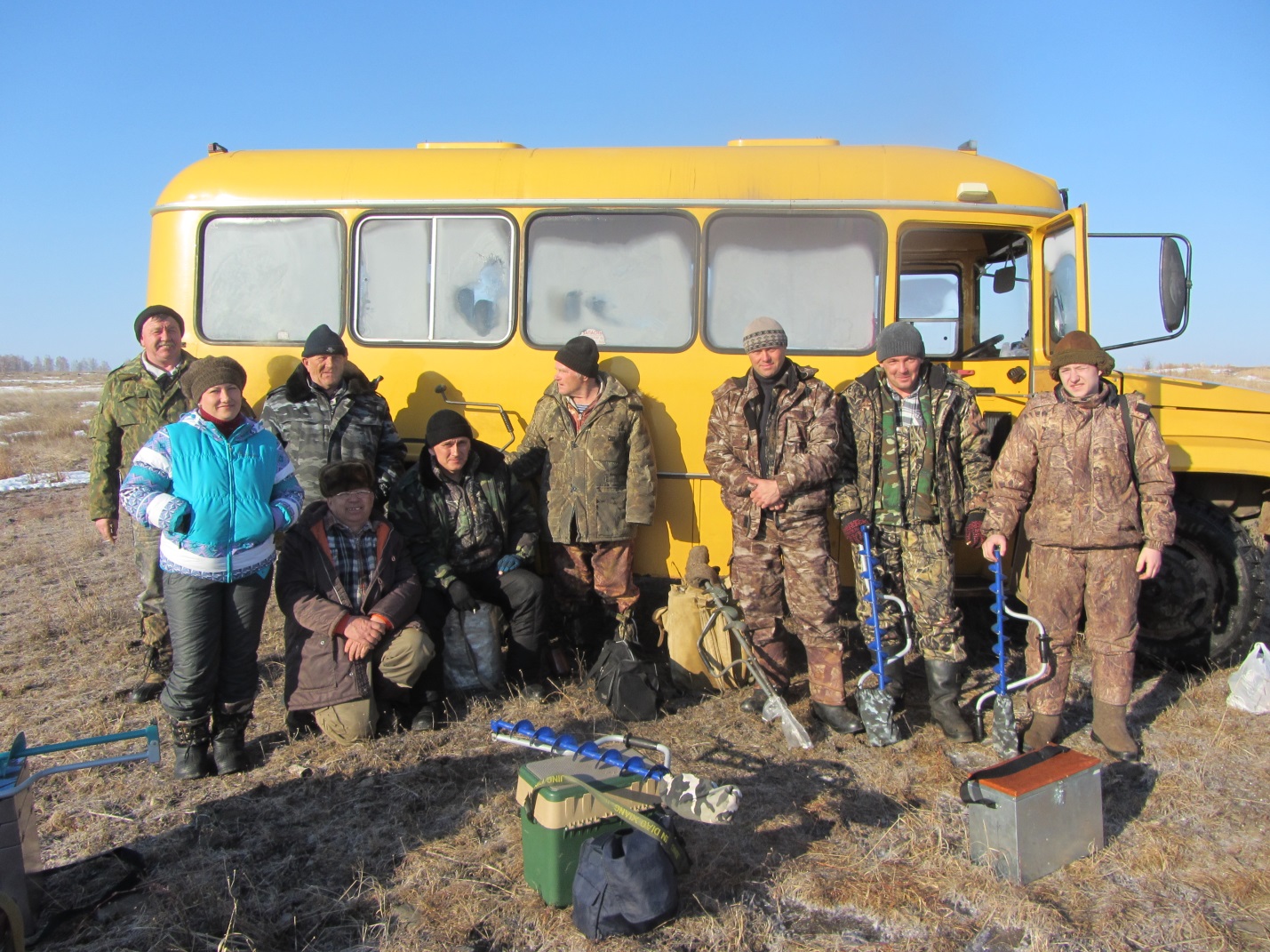 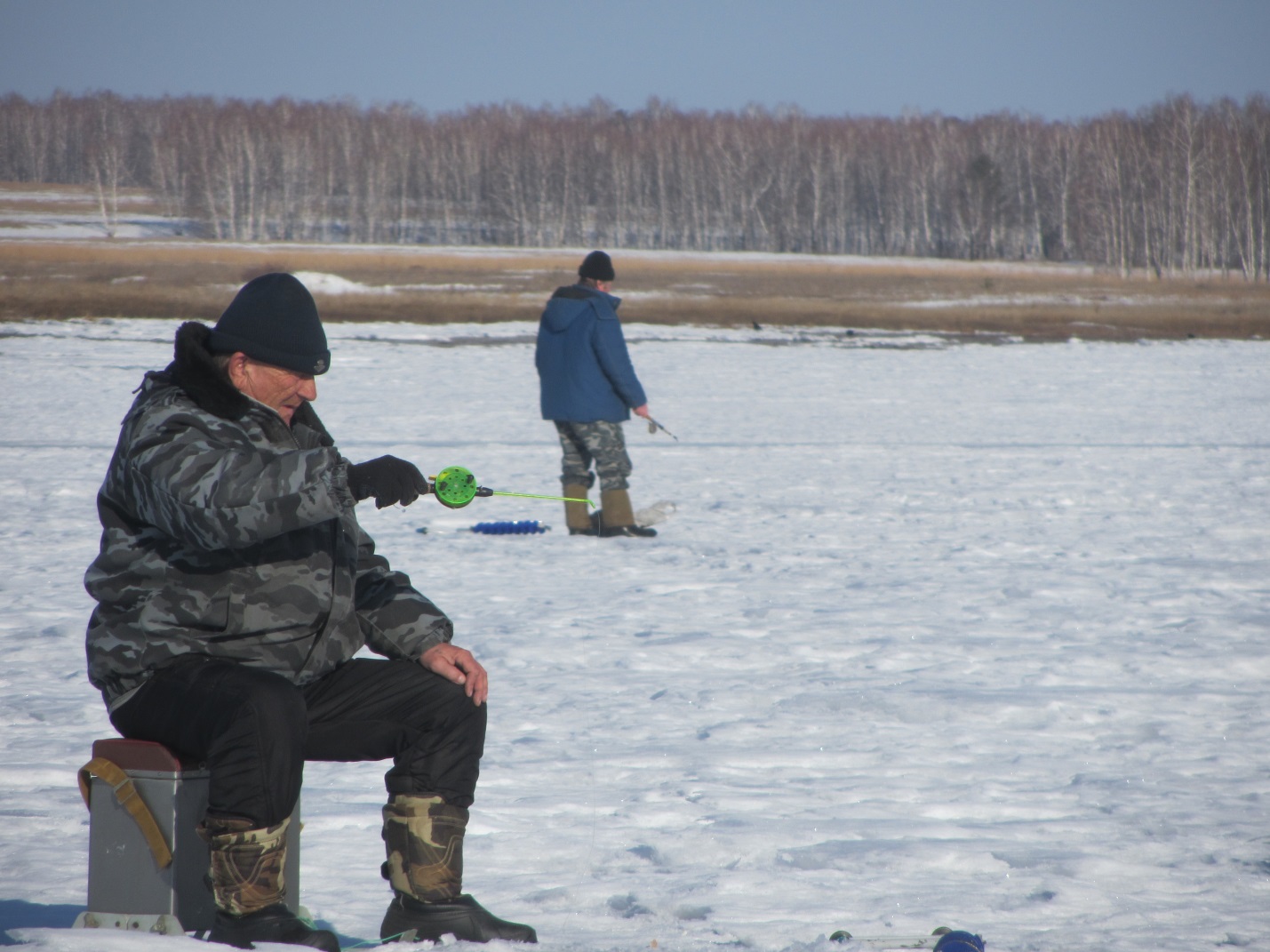 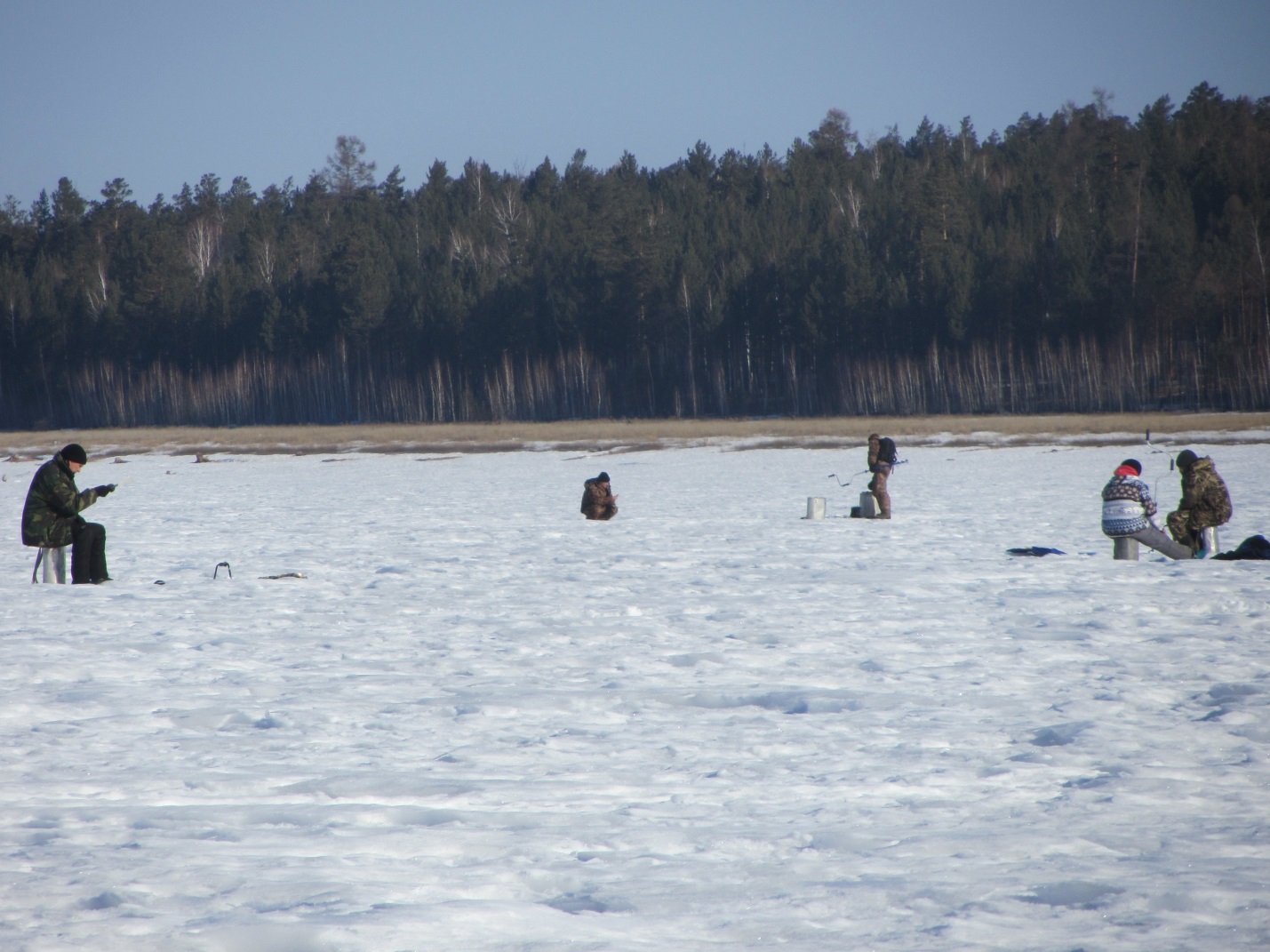 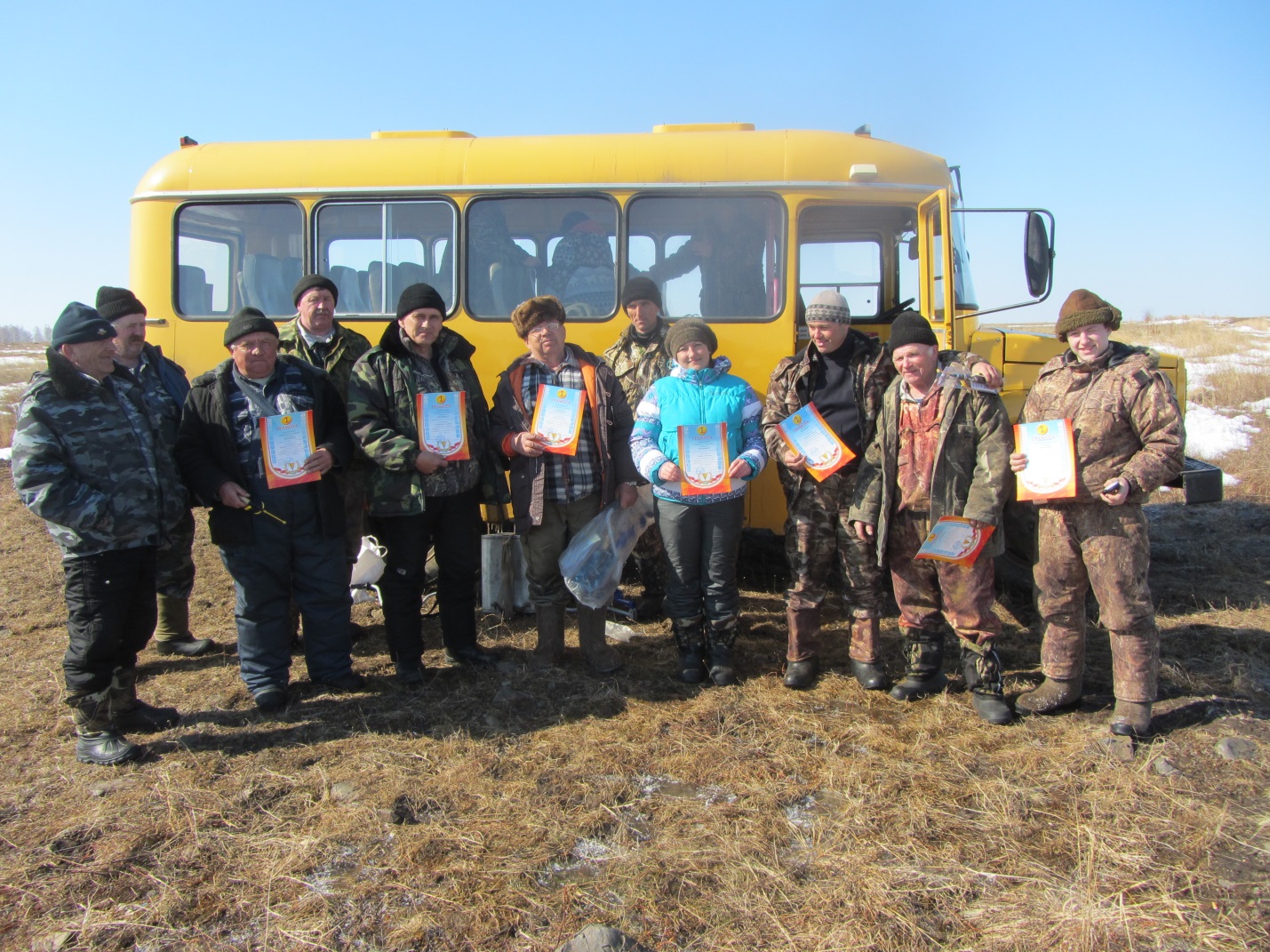 